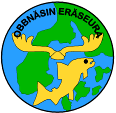       OBBNÄSIN ERÄSEURA RY:N 60-VUOTTA TAPAHTUMA	Obbnäsin eräseura ry:llä on ilo kutsua Sinut juhlistamaan Eräseuran	60 - vuotista taivalta Upinniemen Rantakasarmille marraskuun 23.päivänä 2019 klo 13.00 - 15.00.Tarjolla on riista-ja kalakeittoa, nokipannu kahvia ja makkaranpaistoa.Seuran johtokunta esittelee seuran toimintaa.Tervetuloa